FACULTAD DE HUMANIDADES Y ARTES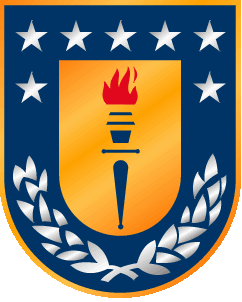 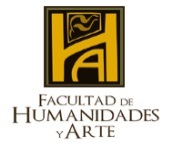 DEPARTAMENTO DE CIENCIAS HISTÓRICAS Y SOCIALESUNIVERSIDAD DE CONCEPCIÓN(SEGÚN EJES TEMÁTICOS)FORMULARIO DE PRE-INSCRIPCION XVII JORNADAS DE HISTORIA REGIONAL DE CHILEResumen (500 palabras; Times New Roman 12; Interlineado 1,5)NombreUniversidad o InstituciónTítulo o Grado AcadémicoEje temáticoLugar de residenciaTeléfonoCorreo electrónico